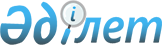 О дальнейшем совершенствовании системы государственного управления Республики КазахстанУказ Президента Республики Казахстан от 19 июня 2007 года N 346.
      Подлежит опубликованию в Собрании 
      актов Президента и Правительства 
      Республики Казахстан и     
      республиканской печати     
      В целях дальнейшего реформирования системы государственного управления, направленного на упорядочение и повышение эффективности системы государственного регулирования цен, ПОСТАНОВЛЯЮ : 
      1. Правительству Республики Казахстан обеспечить передачу: 
      1) исключен Указом Президента РК от 23.07.2008 N 633; 
      2) Агентству Республики Казахстан по информатизации и связи функций: 
      Правительства Республики Казахстан - по утверждению тарифов на универсальные услуги телекоммуникаций; 
      Агентства Республики Казахстан по регулированию естественных монополий - по регулированию и контролю сфер естественных монополий в области телекоммуникаций и почтовой связи; 
      Министерства индустрии и торговли Республики Казахстан - по регулированию цен на товары (работы, услуги) субъектов рынка, занимающих доминирующее (монопольное) положение на товарных рынках в области телекоммуникаций и почтовой связи; 
      3) Агентству Республики Казахстан по регулированию естественных монополий функций: 
      министерств энергетики и минеральных ресурсов и транспорта и коммуникаций по: 
      лицензированию видов деятельности согласно приложению к настоящему Указу; 
      определению технических условий недискриминационного доступа в области железнодорожного транспорта, электро- и теплоэнергетики, гражданской авиации, портовой деятельности; 
      Министерства транспорта и коммуникаций Республики Казахстан - по выдаче разрешений в области железнодорожного транспорта; 
      Министерства индустрии и торговли Республики Казахстан - по регулированию цен на товары (работы, услуги) субъектов рынка, занимающих доминирующее (монопольное) положение на товарных рынках в области железнодорожного транспорта, электро- и теплоэнергетики, транспортировки нефти, нефтепродуктов и газа, гражданской авиации, портовой деятельности. 
      2. Наделить Агентство Республики Казахстан по информатизации и связи функцией по анализу товарных рынков в целях обеспечения недискриминационного доступа к товарам (работам, услугам) и инфраструктуре субъектов товарных рынков в области телекоммуникаций и почтовой связи. 
      3. Наделить Агентство Республики Казахстан по регулированию естественных монополий функциями по: 
      1) регулированию цен на товары (работы, услуги) по номенклатуре, установленной Правительством Республики Казахстан; 
      2) анализу товарных рынков в целях обеспечения недискриминационного доступа к товарам (работам, услугам) и инфраструктуре субъектов товарных рынков, за исключением субъектов, указанных в пункте 2 настоящего Указа. 
      4. Установить, что на товары (работы, услуги) субъектов рынка, занимающих доминирующее (монопольное) положение на товарных рынках, за исключением указанных в подпунктах 2), 3) пункта 1 и подпункте 1) пункта 3 настоящего Указа, не распространяется государственное регулирование цен. 
      5. Определить: 
      1) исключен Указом Президента РК от 23.07.2008 N 633; 
      2) Агентство Республики Казахстан по регулированию естественных монополий правопреемником по правам и обязательствам, возникшим из правоотношений по лицензированию министерствами транспорта и коммуникаций, энергетики и минеральных ресурсов видов деятельности, указанных в приложении к настоящему Указу. 
      6. Правительству Республики Казахстан: 
      1) обеспечить создание в агентствах Республики Казахстан по информатизации и связи и по регулированию естественных монополий органов управления - правлений; 
      2) в двухмесячный срок разработать и внести на рассмотрение Мажилиса Парламента Республики Казахстан проекты законов, вытекающие из настоящего Указа; 
      3) принять иные необходимые меры по реализации настоящего Указа.
      7. Контроль за исполнением настоящего Указа возложить на Администрацию Президента Республики Казахстан. 
      8. Настоящий Указ вводится в действие со дня подписания. 
      ПЕРЕЧЕНЬ 
      видов деятельности, лицензируемых Агентством 
      Республики Казахстан по регулированию естественных монополий 
      1. Производство, передача и распределение электрической и тепловой энергии, эксплуатация электрических станций, электрических сетей и подстанций:
      1) производство электрической энергии от источников электрической энергии напряжением 35 кВ (киловольт) и выше; 
      2) передача и распределение электрической энергии до потребителя; 
      3) эксплуатация электрических станций, электрических сетей и подстанций всех типов (трансформаторных подстанций, распределительных устройств, релейной защиты и автоматики), применяемых на опасных производственных объектах, за исключением объектов энергоснабжения коммунально-бытового назначения и объектов энергоснабжения, используемых в едином технологическом процессе; 
      4) производство тепловой энергии для теплоснабжения населенных пунктов, производственных помещений и объектов, за исключением производства тепловой энергии для собственных нужд; 
      5) оказание услуг по передаче и распределению тепловой энергии для теплоснабжения населенных пунктов, производственных помещений и объектов. 
      2. Эксплуатация нефтегазоперерабатывающих производств, эксплуатация объектов хранения газа, нефти и нефтепродуктов, магистральных газопроводов, нефтепроводов, нефтепродуктопроводов: 
      1) эксплуатация нефтегазоперерабатывающих производств: 
      продуктов первичной и глубокой переработки нефти; 
      по компаундированию, введению присадок, добавок и компонентов в товарные бензины в целях повышения октанового числа; 
      по компаундированию, введению присадок, добавок и компонентов в некондиционные нефтепродукты в целях получения бензина заданного свойства; 
      по введению присадок и добавок в дизельное топливо, мазут; 
      по введению присадок в нефтяные масла; 
      2) эксплуатация объектов хранения газа, нефти и нефтепродуктов (нефте-, газохранилища, нефте-, газо-, сливно-наливные эстакады, нефтебазы, автозаправочные станции, газонаполнительные станции и пункты, автоцистерны, автогазозаправочные станции, автогазонаполнительные станции, промежуточные пункты сбора баллонов с углеводородным газом): прием, слив, налив, хранение, отпуск легковоспламеняющихся и горючих жидкостей, сжиженных и горючих газов (за исключением объектов обеспечения единого технологического процесса); 
      3) эксплуатация магистральных газопроводов, нефтепроводов, нефтепродуктопроводов; 
      4) эксплуатация оборудования, установок насосно-компрессорных станций, резервуарных парков и линейной части магистральных газо-, нефтепродуктопроводов, а также технологического оборудования и скважин подземных хранилищ газа; 
      5) техническое обслуживание, ремонт (профилактика, осмотр, контроль технического состояния, диагностика состояния сварных швов, соединений и креплений) магистральных трубопроводов, основного и вспомогательного оборудования; 
      6) диагностика оборудования насосно-компрессорных станций и линейной части магистральных трубопроводов, в том числе подводных переходов; 
      7) техническое обслуживание средств электрохимической защиты от коррозии. 
      Сноска. Пункт 2 с изменениями, внесенными указом Президента РК от 13 октября 2007 г. N 426. 


       3. Эксплуатация систем газификации жилых и коммунально-бытовых объектов: 
      1) эксплуатация, техническое обслуживание и содержание наружных систем газоснабжения (газораспределительные пункты, газораспределительные установки, распределительные газовые сети высокого, среднего и низкого давления); 
      2) эксплуатация, техническое обслуживание и содержание внутридомовых газовых сетей, газовых приборов и оборудования. 
      Сноска. Пункт 3 в редакции указа Президента РК от 13 октября 2007 г. N 426. 


       4. Покупка в целях перепродажи электрической энергии. 
      5. Перевозка пассажиров: перевозка пассажиров железнодорожным транспортом. 
      6. Перевозка опасных грузов: перевозка опасных грузов железнодорожным транспортом.
					© 2012. РГП на ПХВ «Институт законодательства и правовой информации Республики Казахстан» Министерства юстиции Республики Казахстан
				
Президент
Республики КазахстанПРИЛОЖЕНИЕ
к Указу Президента
Республики Казахстан
от 19 июня 2007 года N 346 